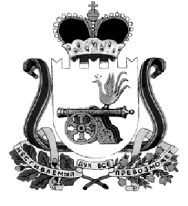 АДМИНИСТРАЦИЯ МУНИЦИПАЛЬНОГО ОБРАЗОВАНИЯ“КАРДЫМОВСКИЙ  РАЙОН” СМОЛЕНСКОЙ ОБЛАСТИ П О С Т А Н О В Л Е Н И Еот  ___. ____. 2016      № ____          В соответствии с частью 4 статьи 10 Федерального закона от 9 февраля . № 8-ФЗ «Об обеспечении доступа к информации о деятельности государственных органов  и органов местного самоуправления», Уставом муниципального образования «Кардымовский район» Смоленской области, Администрация муниципального образования «Кардымовский район» Смоленской областип о с т а н о в л я е т :                                                                                                         Утвердить прилагаемые Требования к технологическим, программным и лингвистическим средствам обеспечения пользования официальным сайтом Администрации муниципального образования «Кардымовский район» Смоленской области (далее – Требования).Отделу по связям со СМИ и информационным технологиям Администрации муниципального образования «Кардымовский район» Смоленской области» разместить данные Требования на официальном сайте Администрации муниципального образования «Кардымовский район» Смоленской области, а также  руководствоваться ими применительно к работе с данным сайтом. Рекомендовать органам местного самоуправления сельских поселений Кардымовского района Смоленской области принять соответствующие Требования.Контроль исполнения настоящего постановления возложить на управляющего делами Администрации муниципального образования «Кардымовский район» Смоленской области В.Г. Макарова.Настоящее постановление опубликовать  в районной газете «Знамя труда.Настоящее постановление вступает в силу со дня его подписания.    Приложение № 1Утверждено постановлением Администрации муниципального образования « Кардымовский район» Смоленской областиот «__»_______2016 года № _________ТРЕБОВАНИЯК ТЕХНОЛОГИЧЕСКИМ, ПРОГРАММНЫМ  И ЛИНГВИСТИЧЕСКИМСРЕДСТВАМ ОБЕСПЕЧЕНИЯ ПОЛЬЗОВАНИЯ ОФИЦИАЛЬНЫМИ САЙТАМИ АДМИНИСТРАЦИИ МУНИЦИПАЛЬНОГО ОБРАЗОВАНИЯ«КАРДЫМОВСКИЙ РАЙОН» СМОЛЕНСКОЙ ОБЛАСТИИнформация, размещаемая на официальном сайте Администрации муниципального образования «Кардымовский район» Смоленской области в информационно-телекоммуникационной сети Интернет (далее – официальный сайт):а) должна быть круглосуточно доступна пользователям информацией для получения, ознакомления и использования, а также для автоматической (без участия человека) обработки информационными системами, без взимания платы за ознакомление с информацией или иное ее использование и иных ограничений;б) должна быть доступна пользователям информацией без использования программного обеспечения, установка которого на технические средства пользователя информацией требует заключения пользователем лицензионного или иного соглашения с правообладателем программного обеспечения, предусматривающего взимание с пользователя информацией платы;в) не должна быть зашифрована или защищена от доступа иными средствами, не позволяющими осуществить ознакомление пользователя информацией с ее содержанием без использования иного программного обеспечения. Доступ к информации, размещенной на официальном сайте, не может быть обусловлен требованием регистрации пользователей информации или предоставления ими персональных данных, а также требованием заключения ими лицензионных или иных соглашений. 2.  Суммарная длительность перерывов в работе официального сайта в информационно-телекоммуникационной сети Интернет (долее – сеть Интернет) не должна превышать 4 часов в месяц (за исключением перерывов, связанных с обстоятельствами непреодолимой силы). При необходимости проведения плановых технических работ, в ходе которых доступ пользователей информацией к информации, размещенной на официальном сайте, будет невозможен, уведомление об этом должно быть размещено на главной странице официального сайта не менее чем за сутки до начала работ.В случае возникновения технических неполадок,  неполадок программного обеспечения или иных проблем, влекущих невозможность доступа пользователей информацией к официальному сайту или к его отдельным страницам, на официальном сайте должно быть размещено в срок. Не превышающий 2 часов с момента возобновления доступа, объявление с указанием причины, даты и времени прекращения доступа, а также даты и времени возобновления доступа к информации. 3. Нормативные правовые и иные акты, проекты актов, судебные акты, доклады, отчеты, договоры, обзоры, прогнозы, протоколы, заключения, статистическая информация, образцы форм и иных документов дополнительно к гипертекстовому формату размещаются на официальном сайте в виде  файлов в формате, обеспечивающем возможность их сохранения на технических средствах пользователей.Нормативные правовые и иные акты, а также судебные акты могут дополнительно размещаться на официальных сайтах Администрации муниципального образования «Кардымовский район» Смоленской области в графическом формате в виде графических образов их оригиналов («графический формат»).4. Программное обеспечение и технологические средства обеспечения пользования официальным сайтом, а также форматы размещенной на нем информации должны:а) обеспечивать немедленный и свободный доступ пользователей к информации, размещенной на официальном сайте. Пользование информацией, размещенной на официальном сайте, не может быть обусловлено требованием использования пользователями информацией определенных веб-обозревателей или установки на технические средства пользователей информацией программного обеспечения, специального созданного для доступа к информации, размещенной на официальном сайте;б) предоставлять пользователям информацией возможность поиска и получения информации, размещенной на официальном сайте, средствами автоматизированного сбора данных в сети Интернет, в том числе поисковыми системами;в) предоставлять пользователям информацией возможность определить дату и время размещения информации, а также дату и время последнего изменения информации на официальном сайте;г) обеспечивать работоспособность действующего официального сайта под нагрузкой, определяемой числом обращений к сайту пользователями информации, двукратно превышающей максимальное суточное число обращений к сайту пользователей информацией,  зарегистрированных за последние 6 месяцев эксплуатации официального сайта;д) обеспечивать пользователю информацией возможность навигации, поиска и использования текстовой информации, размещенной на официальном сайте;е) предоставлять пользователям информацией возможность пользоваться сайтом, в том числе посредством клавиатуры, без необходимости удерживать отдельные клавиши определенное время или необходимости придерживаться определенной последовательности ввода, производить одновременные нажатия нескольких клавиш;ж) предоставлять пользователям информацией возможность масштабировать (увеличивать и уменьшать) шрифт и элементы интерфейса официального сайта.5. Навигационные средства официального сайта должны соответствовать следующим требованиям;а) вся размещенная на официальном сайте информация должна быть доступна пользователям информацией путем последовательного перехода по гиперссылкам, начиная с главной страницы официального сайта. Количество таких переходов (по кратчайшей последовательности) должно быть не более пяти;б) пользователю информацией должна предоставляться наглядная информация о структуре официального сайта и о местонахождении отображаемой страницы в этой структуре;в) на каждой странице официального сайта должны быть размещены: главное меню, явно обозначенная ссылка на главную страницу;г) заголовки и подписи на страницах должны описывать содержание (назначение) данной страницы, наименование текущего раздела и отображаемого документа; д) текстовый адрес в сети Интернет (универсальный указатель ресурса, URL) каждой страницы должен отображать ее положение в логической структуре сайта и соответствовать ее содержанию (назначению), а также в текстовом адресе должны быть использованы стандартные правила транслитерации.6. Информация размещается на официальном сайте на русском языке. Наименования иностранных юридических и имена физических лиц, а также иностранные официальные обозначения могут быть указаны с использованием соответствующего иностранного алфавита. Об утверждении требований к технологическим, программным и лингвистическим средствам обеспечения пользования официальным сайтом Администрации муниципального образования « Кардымовский район» Смоленской областиИсполняющий полномочия Главы муниципального образования  «Кардымовский район» Смоленской областиЕ.В. Беляев